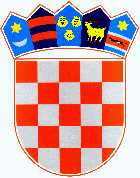           REPUBLIKA  HRVATSKAPRIMORSKO-GORANSKA ŽUPANIJA            OPĆINA KOSTRENA          Jedinstveni upravni odjelKLASA: 604-01/18-01/1URBROJ: 2170-07-04-2-18-5Kostrena, 13. srpnja 2018. godineIZVJEŠĆE SA SAVJETOVANJA SA ZAINTERESIRANOM JAVNOŠĆUo Prijedlogu odluke o stipendiranju učenika i studenataSavjetovanje sa zainteresiranom javnošću o Prijedlogu odluke o stipendiranju učenika i studenata provelo se u trajanju od 15. lipnja do 2. srpnja 2018. godine.U roku je zaprimljen jedan ispunjeni Obrazac sa sljedećim primjedbama:PročelnikEgon Dujmić, dipl.ing.građ. NAČELNE PRIMJEDBEOBRAZLOŽENJETko i kada propisuje broj stipendija (za one koje nisu propisani u odluci)Obavezati što mora biti u  tekstu natječaja uz navedeno -broj stipendija (učeničkih i studentskih), - mjesečni iznos stipendije, - naznaku mjesta i vremena objave prijedloga rang-listaPropisati gdje se objavljuje privremena rang lista i u kojem roku (stranice općine, oglasna ploča)Rok i način podnošenja prigovora Stipendije izvrsnosti i stipendije učenicima i studentima slabijeg imovinskog stanja dodjeljuju se svim učenicima i studentima koji su zadovoljili uvjete propisane prijedlogom odluke. Iz tog razloga nije potrebno navoditi broj stipendija. Iz istog razloga nema prijedloga rang list.U prijedlogu odluke već su navedeni mjesečni iznosi stipendija za svaku pojedinu kategoriju stipendija.Kako pravo na stipendiju mogu ostvariti svi učenici i studenti koji zadovoljavaju uvjete, nije potrebno propisivati rok i način podnošenja prigovora.PRIMJEDBE I PRIJEDLOZI NA POJEDINE ČLANKE PRIHVAĆA SE/NE PRIHVAĆA SEOBRAZLOŽENJEČlanak3.-pod pojmom učenik uvrstiti i „ učenik prvog“-u stavku 3 nakon školi dopisati „koja se ne naplaćuje“Članak 4.-uvesti  da pravo na stipendiju imaju osobe sa invaliditetom bez obzira na uspjeh, ako su registrirane prema Zakonu- uvesti obavezu da oba roditelja budu prijavljena u općini KostrenaČlanak 5.-uvesti starosnu dob kao ograničenje za stipendiju, osim za deficitarna zanimanja (predlažem 27 g)Članak 9.-uvesti mogućnost načelniku da odobri i više od propisane kvoteČlanak 10.-prosjek ocjena za studente prve i učenike deficitarnih zanimanja staviti  najmanje 3,0 Članak 19.Propisuje što će biti kriterij ako bude više kandidata za stipendije samo za deficitarna zanimanja.Što sa ostalim (izvrsnost, vezano za broj stipendija)Predlažem i uspjeh na županijskim i državnim takmičenjima u znanju kao jedan kriterij Članak 27.Nisam siguran da imamo Upravni odjelNENENENENENEDANEDAUčenici prvih razreda ne mogu ostvariti pravo na stipendiju.Stipendiju mogu ostvariti i učenici koji se školuju u školama koja naplaćuju školarinu jer je temelj za dobivanje stipendije uspjeh učenika. Isključivanjem tih učenika iz prijedloga Odluke dovelo bi ih se u neravnopravan položaj.Osobe s invaliditetom mogu ostvariti pravo na stipendiju pod jednakim uvjetima kao i ostali.Nema osnova za propisivanjem ovog uvjeta.Nema osnova za propisivanjem ovog uvjeta. Bitno je da učenici/studenti redovno školuju.Načelnik nema ovlasti raditi protivno odluke Općinskog vijeća.Primjedba je prihvaćena kao osnovana.Stipendije izvrsnosti i stipendije učenicima i studentima slabijeg imovinskog stanja dodjeljuju se svim učenicima i studentima koji su zadovoljili uvjete propisane prijedlogom odluke. Iz tog razloga nije potrebno propisivati dodatne uvjete za dobivanje stipendije.Primjedba je prihvaćena kao osnovana.